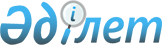 Об утверждении Правил выдачи и замены свидетельства о регистрации спортсмена, представления сведений спортивными федерациями о регистрации спортсменаПриказ Председателя Агентства Республики Казахстан по делам спорта и физической культуры от 28 июля 2014 года № 295. Зарегистрирован в Министерстве юстиции Республики Казахстан 5 августа 2014 года № 9673.
      В соответствии с пунктом 3 статьи 32 Закона Республики Казахстан от 3 июля 2014 года "О физической культуре и спорте" ПРИКАЗЫВАЮ:
      1. Утвердить прилагаемые Правила выдачи и замены свидетельства о регистрации спортсмена, представления сведений спортивными федерациями о регистрации спортсмена.
      2. Департаменту спорта высших достижений и спортивного резерва (Жарасбаев С.М.) в установленном законодательством порядке:
      1) представить настоящий приказ на государственную регистрацию в Министерство юстиции Республики Казахстан;
      2) после государственной регистрации в Министерстве юстиции Республики Казахстан обеспечить официальное опубликование настоящего приказа в периодических печатных изданиях и в информационно-правовой системе "Әділет".
      3. Контроль за исполнением настоящего приказа возложить на заместителя Председателя Агентства Республики Казахстан по делам спорта и физической культуры Канагатова И.Б.
      4. Настоящий приказ вводится в действие по истечении десяти календарных дней после дня его первого официального опубликования. Правила выдачи и замены свидетельства о регистрации спортсмена, представления сведений спортивными федерациями о регистрации
спортсмена
      Сноска. Правила – в редакции приказа Министра культуры и спорта РК от 17.01.2019 № 9 (вводится в действие по истечении десяти календарных дней после дня его первого официального опубликования). Глава 1. Общие положения
      1. Настоящие Правила выдачи и замены свидетельства о регистрации спортсмена, представления сведений спортивными федерациями о регистрации спортсмена (далее – Правила) определяют порядок выдачи и замены свидетельства о регистрации спортсмена, представления сведений спортивными федерациями о регистрации спортсмена.
      2. Свидетельство о регистрации спортсмена является документом, подтверждающим прохождение им регистрации в республиканской, региональной аккредитованной спортивной федерации по видам спорта (далее – спортивная федерация).
      3. Регистрация спортсменов осуществляется спортивными федерациями по представлению местного исполнительного органа области, города республиканского значения, столицы в области физической культуры и спорта (далее – местный исполнительный орган).
      4. Регистрации подлежит спортсмен, впервые участвующий в спортивном соревновании.  Глава 2. Порядок выдачи и замены свидетельства о регистрации спортсмена, представления сведений спортивными федерациями о регистрации спортсмена
      5. Для регистрации спортсмена местные исполнительные органы представляют в спортивные федерации следующие документы:
      1) копию удостоверения личности спортсмена;
      2) представление для регистрации спортсмена по форме согласно приложению 1 к настоящим Правилам;
      3) две цветные фотографии размером 3х4.
      6. Спортивные федерации в течение 15 календарных дней со дня поступления документов, указанных в пункте 5 настоящих Правил, рассматривают представленные документы и принимают решение о регистрации спортсмена и выдаче свидетельства о регистрации спортсмена по форме согласно приложению 2 к настоящим Правилам.
      7. Спортивные федерации ведут учет выданных свидетельств о регистрации спортсмена в бумажном и электронном виде.
      8. По запросу уполномоченного органа в области физической культуры и спорта спортивные федерации в течение 10 календарных дней со дня принятия запроса представляют сведения о регистрации спортсмена по форме согласно приложению 3 к настоящим Правилам.
      9. Замена (выдача дубликата) свидетельства о регистрации спортсмена осуществляется в следующих случаях:
      1) изменение сведений, указанных в свидетельстве о регистрации спортсмена;
      2) непригодность свидетельства о регистрации спортсмена для дальнейшего использования вследствие его износа или механического повреждения; 
      3) утери свидетельства о регистрации спортсмена. Представление для регистрации спортсмена
      Местный исполнительный орган области, города республиканского значения, столицы
Руководитель ________       _____________________________________
             подпись       (фамилия, имя, отчество (при наличии)
Место печати
"__" _________ 20__ года Свидетельство о регистрации спортсмена
      ___________________________________
(Наименование спортивной федерации)
Руководитель __________________________________       _________
             (фамилия, имя, отчество (при наличии)       подпись|
Место печати
"__" _________ 20__ года Сведения о регистрации спортсмена
					© 2012. РГП на ПХВ «Институт законодательства и правовой информации Республики Казахстан» Министерства юстиции Республики Казахстан
				
Председатель
Агентства Республики Казахстан 
по делам спорта и
физической культуры
Т. ЕсентаевУтверждены
приказом Председателя Агентства
Республики Казахстан по делам спорта
и физической культуры
от 28 июля 2014 года № 295Приложение 1
к Правилам выдачи и замены
свидетельства о регистрации
спортсмена, представления
сведений спортивными
федерациями о регистрации
спортсменаформа
№ п/п
Сведения о спортсмене
Сведения о спортсмене
Цветная фотография

3 х 4
1
Фамилия 
Цветная фотография

3 х 4
2
Имя 
Цветная фотография

3 х 4
3
Отчество (при наличии)
Цветная фотография

3 х 4
4
Дата рождения 
5
Индивидуальный идентификационный номер
6
Вид спорта
7
Пол 
8
Регион (область, город республиканского значения, столица), который представляет спортсмен
9
Физкультурно-спортивная организация, которую представляет спортсмен
10
Образование 
11
Сведения о присвоении спортивных разрядов, категорий и спортивных званий 
12
Сведения о прохождении медицинских осмотров
13
Результаты, достигнутые на спортивных соревнованиях
14
Сведения о дисквалификации
15
Сведения о применении допинга
16
Сведения о государственных наградах и иных формах поощрения
17
Иные сведения, связанные со спецификой вида спорта
18
Фамилия, имя, отчество (при наличии) личного тренера 
19
Фамилия, имя, отчество (при наличии) первого тренера или тренера в соответствии со списками сборных команд Республики Казахстан по видам спортаПриложение 2
к Правилам выдачи и замены
свидетельства о регистрации
спортсмена, представления
сведений спортивными
федерациями о регистрации
спортсменаформа
№ п/п
Сведения о спортсмене
Сведения о спортсмене
Цветная фотография

3х4
1
Фамилия 
Цветная фотография

3х4
2
Имя
Цветная фотография

3х4
3
Отчество (при наличии)
Цветная фотография

3х4
4
Дата рождения 
5
Пол
6
Вид спорта
7
Регистрационный номер свидетельства о регистрации спортсмена
8
Дата присвоения регистрационного номера свидетельству о регистрации спортсмена
9
Наименование спортивной федерации, осуществившей регистрацию
10
Сведения о присвоении спортивных разрядов, категорий и спортивных званий
11
Сведения о прохождении медицинских осмотров
12
Результаты, достигнутые на спортивных соревнованиях
13
Сведения о дисквалификации
14
Сведения о случаях применения допинга
15
Сведения о государственных наградах и иных формах поощрения
16
Фамилия, имя, отчество (при наличии) тренера
17
Иные сведения, связанные со спецификой выбранных видов спорта Приложение 3
к Правилам выдачи и замены
свидетельства о регистрации
спортсмена, представления
сведений спортивными
федерациями о регистрации
спортсменаформа
Фамилия, имя, отчество (при наличии) спортсмена
Дата рождения спортсмена
Вид спорта
Спортивное звание спортсмена
Регион (область, город республиканского значения, столица), который представляет спортсмен
Лучший результат спортсмена
Тренер (первый, личный) спортсмена
Регистрационный номер/дата свидетельства о регистрации спортсмена
1
2
3
4
5
6
7
8